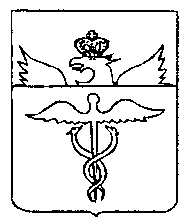 АДМИНИСТРАЦИЯЧулокского сельского поселенияБутурлиновского муниципального районаВоронежской областиРЕШЕНИЕРЕШИЛ:от 15.04.2023 г      № 94с. ЧулокОб исполнении бюджета Чулокского сельского поселения за 2022 годВ соответствии с Бюджетным кодексом Российской Федерации, Федеральным законом от 06.10.2003 N 131-ФЗ "Об общих принципах организации местного самоуправления в Российской Федерации", Уставом Чулокского сельского поселения и  Положением о бюджетном процессе в Чулокском сельском поселении Бутурлиновского муниципального района Воронежской области, утвержденным  решением Совета народных депутатов Чулокского сельского поселения от 31.08.2015 г. № 212, Совет народных депутатов Чулокского сельского поселенияр е ш и л:1. Утвердить отчет об исполнении бюджета Чулокского сельского поселения за 2022 год по доходам в сумме 12699,72 тыс. рублей, по расходам в сумме  11781,99 тыс. рублей с превышением доходов над расходами  (профицит бюджета Чулокского сельского поселения) в сумме 917,73 тыс. рублей и со следующими показателями:по поступлению доходов в бюджет Чулокского сельского поселения за 2022 год по кодам видов доходов, подвидов доходов согласно приложению 1 к настоящему решению Совета народных депутатов Чулокского сельского поселения Бутурлиновского муниципального района Воронежской области;по ведомственной структуре расходов бюджета Чулокского сельского поселения за 2022 год согласно приложению 2 к настоящему решению Совета народных депутатов Чулокского сельского поселения Бутурлиновского муниципального района Воронежской области;по распределению бюджетных ассигнований по разделам, подразделам, целевым статьям (муниципальным программам Чулокского сельского поселения Бутурлиновского муниципального района Воронежской области), группам видов расходов классификации расходов бюджета Чулокского сельского поселения за 2022 год согласно приложению 3 к настоящему решению Совета народных депутатов Чулокского сельского поселения Бутурлиновского муниципального района Воронежской области;по источникам внутреннего финансирования дефицита бюджета Чулокского сельского поселения за 2022 год по кодам классификации источников финансирования дефицитов бюджетов согласно приложению 4 к настоящему решению Совета народных депутатов Чулокского сельского поселения Бутурлиновского муниципального района Воронежской области;по распределению бюджетных ассигнований по целевым статьям (муниципальным программам Чулокского сельского поселения), группам видов расходов, разделам, подразделам классификации расходов бюджета Чулокского сельского поселения за 2022 год согласно приложению 5 к настоящему решению Совета народных депутатов Чулокского сельского поселения Бутурлиновского муниципального района Воронежской области.       2. Обнародовать данное решение на территории Чулокского сельского поселения.Глава Чулокского сельского поселения                               А.С.ЕфремовПриложение 1                                                           к решению Совета народных депутатовЧулокского сельского поселения №   от      .2023г.ПОСТУПЛЕНИЕ ДОХОДОВ БЮДЖЕТА ЧУЛОКСКОГО СЕЛЬСКОГО ПОСЕЛЕНИЯ БУТУРЛИНОВСКОГО МУНИЦИПАЛЬНОГО РАЙОНА ВОРОНЕЖСКОЙ ОБЛАСТИ ПО КОДАМ ВИДОВ ДОХОДОВ, ПОДВИДОВ ДОХОДОВ НА 2022 ГОД И НА ПЛАНОВЫЙ ПЕРИОД 2023 И 2024 ГОДОВ(тыс. рублей)Приложение 2к решению Совета народных депутатовЧулокского сельского поселения№     от        2022гРаспределение бюджетных ассигнований по разделам, подразделам,целевым статьям (муниципальным программам Чулокского сельского				поселения Бутурлиновского муниципального района Воронежской области), группам видов классификации расходов бюджетаЧулокского сельского поселения на  2022 год и на плановый период2023 и 2024годов.(тыс.рублей) (тыс. рублей)Код показателяНаименование показателя Исполнено 2022 год123000 8 50 00000 00 0000 000ВСЕГО12699,72000 1 00 00000 00 0000 000НАЛОГОВЫЕ И НЕНАЛОГОВЫЕ ДОХОДЫ3023,14000 1 01 00000 00 0000 000НАЛОГИ НА ПРИБЫЛЬ, ДОХОДЫ31,25000 1 01 02000 01 0000 110Налог на доходы физических лиц31,25000 1 01 02010 01 0000 110Налог на доходы физических лиц с доходов, источником которых является налоговый агент, за исключением доходов, в отношении которых исчисление и уплата налога осуществляются в соответствии со статьями 227, 2271 и 228 Налогового кодекса Российской Федерации31,25000 1 05 03010 01 0000 110Единый сельскохозяйственный налог0,00000 1 05 03010 01 1000 110Единый сельскохозяйственный налог0,00000 1 06 00000 00 0000 000НАЛОГИ НА ИМУЩЕСТВО2113,21000 1 06 01000 00 0000 110Налог на имущество физических лиц15,68000 1 06 01030 10 0000 110Налог на имущество физических лиц, взимаемый по ставкам, применяемым к объектам налогообложения, расположенным в границах сельских поселений15,68000 1 06 06000 00 0000 110Земельный налог2097,00000 1 06 06030 00 0000 110Земельный налог с организаций1594,00000 1 06 06033 10 0000 110Земельный налог с организаций, обладающих земельным участком, расположенным в границах сельских поселений1594,00000 1 06 06040 00 0000 110Земельный налог с физических лиц503,36000 1 06 06043 10 0000 110Земельный налог с физических лиц, обладающих земельным участком, расположенным в границах сельских поселений503,36000 1 08 00000 00 0000 000ГОСУДАРСТВЕННАЯ ПОШЛИНА0,60000 1 08 04000 01 0000 110Государственная пошлина за совершение нотариальных действий (за исключением действий, совершаемых консульскими учреждениями Российской Федерации)0,60000 1 08 04020 01 0000 110Государственная пошлина за совершение нотариальных действий должностными лицами органов местного самоуправления, уполномоченными в соответствии с законодательными актами Российской Федерации на совершение нотариальных действий0,60000 1 11 00000 00 0000 000ДОХОДЫ ОТ ИСПОЛЬЗОВАНИЯ ИМУЩЕСТВА, НАХОДЯЩЕГОСЯ В ГОСУДАРСТВЕННОЙ И МУНИЦИПАЛЬНОЙ СОБСТВЕННОСТИ     112,73000 1 11 05000 00 0000 120Доходы, получаемые в виде арендной либо иной платы за передачу в возмездное пользование государственного и муниципального имущества (за исключением имущества бюджетных и автономных учреждений, а также имущества государственных и муниципальных унитарных предприятий, в том числе казенных)112,73000 1 11 05020 00 0000 120Доходы, получаемые в виде арендной платы за земли после разграничения государственной собственности на землю, а также средства от продажи права на заключение договоров аренды указанных земельных участков (за исключением земельных участков бюджетных и автономных учреждений)112,73000 1 11 05025 10 0000 120Доходы, получаемые в виде арендной платы, а также средства от продажи права на заключение договоров аренды за земли, находящиеся в собственности сельских поселений (за исключением земельных участков муниципальных бюджетных и автономных учреждений)112,73000 1 13 00000 00 0000 000ДОХОДЫ ОТ ОКАЗАНИЯ ПЛАТНЫХ УСЛУГ И КОМПЕНСАЦИИ ЗАТРАТ ГОСУДАРСТВА7,25000 1 13 02000 00 0000 130Доходы от компенсации затрат государства7,25000 1 13 02060 00 0000 130Доходы ,поступающие в порядке возмещения расходов ,понесенных в связи с эксплуатацией имущества7,25000 1 13 0206510 0000 130Доходы ,поступающие в порядке возмещения расходов ,понесенных в связи с эксплуатацией имущества  сельских поселений.7,25000 1 14 00000 00 0000 000ДОХОДЫ ОТ ПРОДАЖИ МАТЕРИАЛЬНЫХ И НЕМАТЕРИАЛЬНЫХ АКТИВОВ758,10000 1 14 06000 00 0000 430Доходы от продажи земельных участков, находящихся в государственной и муниципальной собственности758,10000 1 14 06020 00 0000 430Доходы от продажи земельных участков, государственная  собственность на которые разграничена(за исключением земельных участков бюджетных и автономных учреждений)758,10000 1 14 06025 10 0000 430Доходы от продажи земельных участков, находящихся в собственности сельских поселений (за исключением земельных участков бюджетных и автономных учреждений)758,10000 2 02 00000 00 0000 000БЕЗВОЗМЕЗДНЫЕ ПОСТУПЛЕНИЯ9 676,58000 2 02 00000 00 0000 000Безвозмездные поступления от других бюджетов бюджетной системы РФ9 556,58000 2 02 10000 00 0000 150Дотации бюджетам субъектов Российской Федерации и муниципальных образований882,00000 2 02 15001 00 0000 150Дотации на выравнивание бюджетной обеспеченности207,00000 2 02 15001 10 0000 150Дотации бюджетам сельских поселений на выравнивание бюджетной обеспеченности за счет средств областного бюджета207,00000 2 02 16001 00 0000 150Дотации на выравнивание бюджетной обеспеченности из бюджета районного фонда фин. поддержки городских и сельских поселений за счет средств районного бюджета675,00000 2 02 16001 10 0000 150Дотации бюджетам сельских поселений на выравнивание бюджетной обеспеченности за счет средств районного бюджета675,00 000 2 02 29999 00 0000 150Прочие субсидии1 880,00000 2 02 29999 10 0000 150  Прочие субсидии бюджетам сельских поселений1 880,00000 2 02 35118 00 0000 150Субвенции бюджетам субъектов Российской Федерации и муниципальных образований99,00000 2 02 35118 10 0000 150Субвенции бюджетам сельских поселений на осуществление первичного воинского учета на территориях, где отсутствуют военные комиссариаты99,00000 2 02 40000 00 0000 150Иные межбюджетные трансферты6 695,58000 2 02 40014 10 0000 150Межбюджетные трансферты, передаваемые бюджетам сельских поселений для компенсации дополнительных расходов, возникших в результате решений, принятых органами власти другого уровня1261,20000 2 02 49999 10 0000 150Прочие межбюджетные трансферты, передаваемые бюджетам сельских поселений5434,38000 2 07 00000 00 0000 000Прочие безвозмездные поступления120,00000 2 07 05030 10 0000 150Прочие безвозмездные поступления в бюджеты сельских поселений120,00  Ведомственная структура расходов бюджета Чулокского сельского поселения на 2022 год и на плановый период 2023 и 2024 годов.              Наименование              Наименование              Наименование              НаименованиеГРБСГРБСРзРзПРПРКЦСРКВРКВРКВРСумма 2022год             1             1             1             1223344     5    6    6    6       7ВСЕГОВСЕГОВСЕГОВСЕГО11781,99Администрация Чулокского сельского поселения Бутурлиновского муниципального района Воронежской областиАдминистрация Чулокского сельского поселения Бутурлиновского муниципального района Воронежской областиАдминистрация Чулокского сельского поселения Бутурлиновского муниципального района Воронежской областиАдминистрация Чулокского сельского поселения Бутурлиновского муниципального района Воронежской области91491411781,99ОБЩЕГОСУДАРСТВЕННЫЕ ВОПРОСЫОБЩЕГОСУДАРСТВЕННЫЕ ВОПРОСЫОБЩЕГОСУДАРСТВЕННЫЕ ВОПРОСЫОБЩЕГОСУДАРСТВЕННЫЕ ВОПРОСЫ914914010100003749,04Функционирование высшего должностного лица субъекта Российской Федерации и муниципального образованияФункционирование высшего должностного лица субъекта Российской Федерации и муниципального образованияФункционирование высшего должностного лица субъекта Российской Федерации и муниципального образованияФункционирование высшего должностного лица субъекта Российской Федерации и муниципального образования91491401010202757,90Муниципальная программа Чулокского сельского поселения Бутурлиновского муниципального района Воронежской области «МУНИЦИПАЛЬНОЕ УПРАВЛЕНИЕ ЧУЛОКСКОГО СЕЛЬСКОГО ПОСЕЛЕНИЯ БУТУРЛИНОВСКОГО МУНИЦИПАЛЬНОГО РАЙОНА ВОРОНЕЖСКОЙ ОБЛАСТИ»Муниципальная программа Чулокского сельского поселения Бутурлиновского муниципального района Воронежской области «МУНИЦИПАЛЬНОЕ УПРАВЛЕНИЕ ЧУЛОКСКОГО СЕЛЬСКОГО ПОСЕЛЕНИЯ БУТУРЛИНОВСКОГО МУНИЦИПАЛЬНОГО РАЙОНА ВОРОНЕЖСКОЙ ОБЛАСТИ»Муниципальная программа Чулокского сельского поселения Бутурлиновского муниципального района Воронежской области «МУНИЦИПАЛЬНОЕ УПРАВЛЕНИЕ ЧУЛОКСКОГО СЕЛЬСКОГО ПОСЕЛЕНИЯ БУТУРЛИНОВСКОГО МУНИЦИПАЛЬНОГО РАЙОНА ВОРОНЕЖСКОЙ ОБЛАСТИ»Муниципальная программа Чулокского сельского поселения Бутурлиновского муниципального района Воронежской области «МУНИЦИПАЛЬНОЕ УПРАВЛЕНИЕ ЧУЛОКСКОГО СЕЛЬСКОГО ПОСЕЛЕНИЯ БУТУРЛИНОВСКОГО МУНИЦИПАЛЬНОГО РАЙОНА ВОРОНЕЖСКОЙ ОБЛАСТИ»9149140101020285 0 00 00000757,90Подпрограмма "Финансовое обеспечение деятельности администрации Чулокского сельского поселения Бутурлиновского муниципального района Воронежской областиПодпрограмма "Финансовое обеспечение деятельности администрации Чулокского сельского поселения Бутурлиновского муниципального района Воронежской областиПодпрограмма "Финансовое обеспечение деятельности администрации Чулокского сельского поселения Бутурлиновского муниципального района Воронежской областиПодпрограмма "Финансовое обеспечение деятельности администрации Чулокского сельского поселения Бутурлиновского муниципального района Воронежской области9149140101020285 3 00 00000757,89Основное мероприятие "Обеспечение реализации муниципальной программы"Основное мероприятие "Обеспечение реализации муниципальной программы"Основное мероприятие "Обеспечение реализации муниципальной программы"Основное мероприятие "Обеспечение реализации муниципальной программы"9149140101020285 3 01 00000757,90Расходы на обеспечение деятельности главы сельского поселения (Расходы на выплаты персоналу в целях обеспечения выполнения функций государственными (муниципальными) органами, казенными учреждениями, органами управления государственными внебюджетными фондами)Расходы на обеспечение деятельности главы сельского поселения (Расходы на выплаты персоналу в целях обеспечения выполнения функций государственными (муниципальными) органами, казенными учреждениями, органами управления государственными внебюджетными фондами)Расходы на обеспечение деятельности главы сельского поселения (Расходы на выплаты персоналу в целях обеспечения выполнения функций государственными (муниципальными) органами, казенными учреждениями, органами управления государственными внебюджетными фондами)Расходы на обеспечение деятельности главы сельского поселения (Расходы на выплаты персоналу в целях обеспечения выполнения функций государственными (муниципальными) органами, казенными учреждениями, органами управления государственными внебюджетными фондами)9149140101020285 3 01 92021100100100757,90Функционирование Правительства Российской Федерации, высших исполнительных органов государственной власти субъектов Российской Федерации, местных администрацийФункционирование Правительства Российской Федерации, высших исполнительных органов государственной власти субъектов Российской Федерации, местных администрацийФункционирование Правительства Российской Федерации, высших исполнительных органов государственной власти субъектов Российской Федерации, местных администрацийФункционирование Правительства Российской Федерации, высших исполнительных органов государственной власти субъектов Российской Федерации, местных администраций914914010104042991,14Муниципальная программа Чулокского сельского поселения Бутурлиновского муниципального района Воронежской области "Муниципальное управление Чулокского сельского поселения Бутурлиновского муниципального района Воронежской области"Муниципальная программа Чулокского сельского поселения Бутурлиновского муниципального района Воронежской области "Муниципальное управление Чулокского сельского поселения Бутурлиновского муниципального района Воронежской области"Муниципальная программа Чулокского сельского поселения Бутурлиновского муниципального района Воронежской области "Муниципальное управление Чулокского сельского поселения Бутурлиновского муниципального района Воронежской области"Муниципальная программа Чулокского сельского поселения Бутурлиновского муниципального района Воронежской области "Муниципальное управление Чулокского сельского поселения Бутурлиновского муниципального района Воронежской области"9149140101040485 0 00 000002991,14Подпрограмма "Финансовое обеспечение деятельности администрации Чулокского сельского поселения Бутурлиновского муниципального района Воронежской областиПодпрограмма "Финансовое обеспечение деятельности администрации Чулокского сельского поселения Бутурлиновского муниципального района Воронежской областиПодпрограмма "Финансовое обеспечение деятельности администрации Чулокского сельского поселения Бутурлиновского муниципального района Воронежской областиПодпрограмма "Финансовое обеспечение деятельности администрации Чулокского сельского поселения Бутурлиновского муниципального района Воронежской области9149140101040485 3 00 000002991,14Основное мероприятие "Обеспечение реализации муниципальной программы"Основное мероприятие "Обеспечение реализации муниципальной программы"Основное мероприятие "Обеспечение реализации муниципальной программы"Основное мероприятие "Обеспечение реализации муниципальной программы"9149140101040485 3 01 000002991,14Расходы на обеспечение функций  органов местного самоуправления (Расходы на выплаты персоналу в целях обеспечения выполнения функций государственными (муниципальными) органами, казенными учреждениями, органами управления государственными внебюджетными фондами)Расходы на обеспечение функций  органов местного самоуправления (Расходы на выплаты персоналу в целях обеспечения выполнения функций государственными (муниципальными) органами, казенными учреждениями, органами управления государственными внебюджетными фондами)Расходы на обеспечение функций  органов местного самоуправления (Расходы на выплаты персоналу в целях обеспечения выполнения функций государственными (муниципальными) органами, казенными учреждениями, органами управления государственными внебюджетными фондами)Расходы на обеспечение функций  органов местного самоуправления (Расходы на выплаты персоналу в целях обеспечения выполнения функций государственными (муниципальными) органами, казенными учреждениями, органами управления государственными внебюджетными фондами)9149140101040485 3 01 92010100100100738,95Расходы за счет иных межбюджетных трансфертов  на приобретение служебного автотранспорта органам местного самоуправления поселенийРасходы за счет иных межбюджетных трансфертов  на приобретение служебного автотранспорта органам местного самоуправления поселенийРасходы за счет иных межбюджетных трансфертов  на приобретение служебного автотранспорта органам местного самоуправления поселенийРасходы за счет иных межбюджетных трансфертов  на приобретение служебного автотранспорта органам местного самоуправления поселений9149140101040485 3 01 791802002002001000,00Выполнение других расходных обязательствВыполнение других расходных обязательствВыполнение других расходных обязательствВыполнение других расходных обязательств9149140101040485 3 01 90200200200200355,75Расходы на обеспечение функций  органов местного самоуправления (Закупка товаров, работ и услуг для обеспечения государственных (муниципальных) нужд)Расходы на обеспечение функций  органов местного самоуправления (Закупка товаров, работ и услуг для обеспечения государственных (муниципальных) нужд)Расходы на обеспечение функций  органов местного самоуправления (Закупка товаров, работ и услуг для обеспечения государственных (муниципальных) нужд)Расходы на обеспечение функций  органов местного самоуправления (Закупка товаров, работ и услуг для обеспечения государственных (муниципальных) нужд)9149140101040485 3 01 92010  200  200  200630,74Расходы на обеспечение функций  органов местного самоуправления (Иные бюджетные ассигнования)Расходы на обеспечение функций  органов местного самоуправления (Иные бюджетные ассигнования)Расходы на обеспечение функций  органов местного самоуправления (Иные бюджетные ассигнования)Расходы на обеспечение функций  органов местного самоуправления (Иные бюджетные ассигнования)9149140101040485 3 01 92010  800  800  800265,70Резервные фондыРезервные фондыРезервные фондыРезервные фонды914914010111110,00Муниципальная программа Чулокского сельского поселения Бутурлиновского муниципального района Воронежской области "Муниципальное управление Чулокского сельского поселения Бутурлиновского муниципального района Воронежской области"Муниципальная программа Чулокского сельского поселения Бутурлиновского муниципального района Воронежской области "Муниципальное управление Чулокского сельского поселения Бутурлиновского муниципального района Воронежской области"Муниципальная программа Чулокского сельского поселения Бутурлиновского муниципального района Воронежской области "Муниципальное управление Чулокского сельского поселения Бутурлиновского муниципального района Воронежской области"Муниципальная программа Чулокского сельского поселения Бутурлиновского муниципального района Воронежской области "Муниципальное управление Чулокского сельского поселения Бутурлиновского муниципального района Воронежской области"91491400100111111185 0 00 000000,00Подпрограмма "Управление резервным фондом администрации Чулокского сельского поселения Бутрлиновского муниципального района Воронежской области"Подпрограмма "Управление резервным фондом администрации Чулокского сельского поселения Бутрлиновского муниципального района Воронежской области"Подпрограмма "Управление резервным фондом администрации Чулокского сельского поселения Бутрлиновского муниципального района Воронежской области"Подпрограмма "Управление резервным фондом администрации Чулокского сельского поселения Бутрлиновского муниципального района Воронежской области"91491400100111111185 1 00 000000,00Основное мероприятие "Управление муниципальными финансами"Основное мероприятие "Управление муниципальными финансами"Основное мероприятие "Управление муниципальными финансами"Основное мероприятие "Управление муниципальными финансами"9149140101111185 1 01 000000,00Резервный фонд администрации Чулокского сельского поселения Бутурлиновского муниципального района Воронежской области (финансовое обеспечение непредвиденных расходов) (Иные бюджетные ассигнования)Резервный фонд администрации Чулокского сельского поселения Бутурлиновского муниципального района Воронежской области (финансовое обеспечение непредвиденных расходов) (Иные бюджетные ассигнования)Резервный фонд администрации Чулокского сельского поселения Бутурлиновского муниципального района Воронежской области (финансовое обеспечение непредвиденных расходов) (Иные бюджетные ассигнования)Резервный фонд администрации Чулокского сельского поселения Бутурлиновского муниципального района Воронежской области (финансовое обеспечение непредвиденных расходов) (Иные бюджетные ассигнования)9149140101111185 1 01 205408008008000,00НАЦИОНАЛЬНАЯ ОБОРОНАНАЦИОНАЛЬНАЯ ОБОРОНАНАЦИОНАЛЬНАЯ ОБОРОНАНАЦИОНАЛЬНАЯ ОБОРОНА9149140202030399,00Мобилизационная и вневойсковая подготовкаМобилизационная и вневойсковая подготовкаМобилизационная и вневойсковая подготовкаМобилизационная и вневойсковая подготовка9149140202030399,00Муниципальная программа Чулокского сельского поселения Бутурлиновского муниципального района Воронежской области "Муниципальное управление Чулокского сельского поселения Бутурлиновского муниципального района Воронежской области"Муниципальная программа Чулокского сельского поселения Бутурлиновского муниципального района Воронежской области "Муниципальное управление Чулокского сельского поселения Бутурлиновского муниципального района Воронежской области"Муниципальная программа Чулокского сельского поселения Бутурлиновского муниципального района Воронежской области "Муниципальное управление Чулокского сельского поселения Бутурлиновского муниципального района Воронежской области"Муниципальная программа Чулокского сельского поселения Бутурлиновского муниципального района Воронежской области "Муниципальное управление Чулокского сельского поселения Бутурлиновского муниципального района Воронежской области"9149140202030385 0 00 0000099,00Подпрограмма "Организация первичного воинского учета на территории Чулокского сельского поселения"Подпрограмма "Организация первичного воинского учета на территории Чулокского сельского поселения"Подпрограмма "Организация первичного воинского учета на территории Чулокского сельского поселения"Подпрограмма "Организация первичного воинского учета на территории Чулокского сельского поселения"9149140202030385 2 00 0000099,00Основное мероприятие "Первичный воинский учет граждан, проживающих или пребывающих на территории Чулокского сельского поселения"Основное мероприятие "Первичный воинский учет граждан, проживающих или пребывающих на территории Чулокского сельского поселения"Основное мероприятие "Первичный воинский учет граждан, проживающих или пребывающих на территории Чулокского сельского поселения"Основное мероприятие "Первичный воинский учет граждан, проживающих или пребывающих на территории Чулокского сельского поселения"9149140202030385 2 01 0000099,00Осуществление первичного воинского учета на территориях, где отсутствуют военные комиссариаты (Расходы на выплаты персоналу в целях обеспечения выполнения функций государственными (муниципальными) органами, казенными учреждениями, органами управления государственными внебюджетными фондами)Осуществление первичного воинского учета на территориях, где отсутствуют военные комиссариаты (Расходы на выплаты персоналу в целях обеспечения выполнения функций государственными (муниципальными) органами, казенными учреждениями, органами управления государственными внебюджетными фондами)Осуществление первичного воинского учета на территориях, где отсутствуют военные комиссариаты (Расходы на выплаты персоналу в целях обеспечения выполнения функций государственными (муниципальными) органами, казенными учреждениями, органами управления государственными внебюджетными фондами)Осуществление первичного воинского учета на территориях, где отсутствуют военные комиссариаты (Расходы на выплаты персоналу в целях обеспечения выполнения функций государственными (муниципальными) органами, казенными учреждениями, органами управления государственными внебюджетными фондами)9149140202030385 2 01 5118010010010092,40Осуществление первичного воинского учета на территориях, где отсутствуют военные комиссариаты (Закупка товаров, работ и услуг для обеспечения государственных (муниципальных) нужд)Осуществление первичного воинского учета на территориях, где отсутствуют военные комиссариаты (Закупка товаров, работ и услуг для обеспечения государственных (муниципальных) нужд)Осуществление первичного воинского учета на территориях, где отсутствуют военные комиссариаты (Закупка товаров, работ и услуг для обеспечения государственных (муниципальных) нужд)Осуществление первичного воинского учета на территориях, где отсутствуют военные комиссариаты (Закупка товаров, работ и услуг для обеспечения государственных (муниципальных) нужд)9149140202030385 2 01 511802002002006,60НАЦИОНАЛЬНАЯ БЕЗОПАСНОСТЬ И ПРАВООХРАНИТЕЛЬНАЯ ДЕЯТЕЛЬНОСТЬНАЦИОНАЛЬНАЯ БЕЗОПАСНОСТЬ И ПРАВООХРАНИТЕЛЬНАЯ ДЕЯТЕЛЬНОСТЬНАЦИОНАЛЬНАЯ БЕЗОПАСНОСТЬ И ПРАВООХРАНИТЕЛЬНАЯ ДЕЯТЕЛЬНОСТЬНАЦИОНАЛЬНАЯ БЕЗОПАСНОСТЬ И ПРАВООХРАНИТЕЛЬНАЯ ДЕЯТЕЛЬНОСТЬ91491403030000192,90Муниципальная  программаЧулокского сельского поселения Бутурлиновского муниципального района Воронежской Области «Социальное развитие сельского поселения и социальная поддержка граждан Чулокского сельского поселения Бутурлиновского муниципального района Воронежской области»Муниципальная  программаЧулокского сельского поселения Бутурлиновского муниципального района Воронежской Области «Социальное развитие сельского поселения и социальная поддержка граждан Чулокского сельского поселения Бутурлиновского муниципального района Воронежской области»Муниципальная  программаЧулокского сельского поселения Бутурлиновского муниципального района Воронежской Области «Социальное развитие сельского поселения и социальная поддержка граждан Чулокского сельского поселения Бутурлиновского муниципального района Воронежской области»Муниципальная  программаЧулокского сельского поселения Бутурлиновского муниципального района Воронежской Области «Социальное развитие сельского поселения и социальная поддержка граждан Чулокского сельского поселения Бутурлиновского муниципального района Воронежской области»9149140303000084 0 00 00000192,90Подпрограмма "Предупреждение и ликвидация ситуаций и стихийных бедствий, гражданская оборона, обеспечение первичных мер пожарной безопасности на территории Чулокского сельского поселения»Подпрограмма "Предупреждение и ликвидация ситуаций и стихийных бедствий, гражданская оборона, обеспечение первичных мер пожарной безопасности на территории Чулокского сельского поселения»Подпрограмма "Предупреждение и ликвидация ситуаций и стихийных бедствий, гражданская оборона, обеспечение первичных мер пожарной безопасности на территории Чулокского сельского поселения»Подпрограмма "Предупреждение и ликвидация ситуаций и стихийных бедствий, гражданская оборона, обеспечение первичных мер пожарной безопасности на территории Чулокского сельского поселения»9149140303101084 1 00 00000192,90Основное мероприятие "Обеспечение первичных мер пожарной безопасности на территории Чулокского сельского поселения"Основное мероприятие "Обеспечение первичных мер пожарной безопасности на территории Чулокского сельского поселения"Основное мероприятие "Обеспечение первичных мер пожарной безопасности на территории Чулокского сельского поселения"Основное мероприятие "Обеспечение первичных мер пожарной безопасности на территории Чулокского сельского поселения"9149140303101084 1 02 00000192,90Резервный фонд (проведение аварийно – восстановительных работ и иных мероприятий, связанных с предупреждением и ликвидацией последний стихийных бедствий и других чрезвычайных ситуаций)Резервный фонд (проведение аварийно – восстановительных работ и иных мероприятий, связанных с предупреждением и ликвидацией последний стихийных бедствий и других чрезвычайных ситуаций)Резервный фонд (проведение аварийно – восстановительных работ и иных мероприятий, связанных с предупреждением и ликвидацией последний стихийных бедствий и других чрезвычайных ситуаций)Резервный фонд (проведение аварийно – восстановительных работ и иных мероприятий, связанных с предупреждением и ликвидацией последний стихийных бедствий и других чрезвычайных ситуаций)9149140303101084 1 02 205702002002001,90Предоставление субсидий некоммерческим организациям  (предоставление субсидий бюджетным, автономным учреждениям и иным некоммерческим организациям)Предоставление субсидий некоммерческим организациям  (предоставление субсидий бюджетным, автономным учреждениям и иным некоммерческим организациям)Предоставление субсидий некоммерческим организациям  (предоставление субсидий бюджетным, автономным учреждениям и иным некоммерческим организациям)Предоставление субсидий некоммерческим организациям  (предоставление субсидий бюджетным, автономным учреждениям и иным некоммерческим организациям)9149140303101084 1 02 91440600600600191,00НАЦИОНАЛЬНАЯ ЭКОНОМИКА НАЦИОНАЛЬНАЯ ЭКОНОМИКА НАЦИОНАЛЬНАЯ ЭКОНОМИКА НАЦИОНАЛЬНАЯ ЭКОНОМИКА 914914040400002895,53Муниципальная  программаЧулокского сельского поселения Бутурлиновского муниципального района Воронежской Области «Социальное развитие сельского поселения и социальная поддержка граждан Чулокского сельского поселения Бутурлиновского муниципального района Воронежской области»Муниципальная  программаЧулокского сельского поселения Бутурлиновского муниципального района Воронежской Области «Социальное развитие сельского поселения и социальная поддержка граждан Чулокского сельского поселения Бутурлиновского муниципального района Воронежской области»Муниципальная  программаЧулокского сельского поселения Бутурлиновского муниципального района Воронежской Области «Социальное развитие сельского поселения и социальная поддержка граждан Чулокского сельского поселения Бутурлиновского муниципального района Воронежской области»Муниципальная  программаЧулокского сельского поселения Бутурлиновского муниципального района Воронежской Области «Социальное развитие сельского поселения и социальная поддержка граждан Чулокского сельского поселения Бутурлиновского муниципального района Воронежской области»914914040040090984 0 00 000002895,53Подпрограмма "Дорожное хозяйство Чулокского сельского поселения»Подпрограмма "Дорожное хозяйство Чулокского сельского поселения»Подпрограмма "Дорожное хозяйство Чулокского сельского поселения»Подпрограмма "Дорожное хозяйство Чулокского сельского поселения»9149140404090984 4 00 000002895,53Основное мероприятие «Ремонт и содержание автомобильных дорог общего пользования местного значения за счет средств муниципального дорожного фонда» Основное мероприятие «Ремонт и содержание автомобильных дорог общего пользования местного значения за счет средств муниципального дорожного фонда» Основное мероприятие «Ремонт и содержание автомобильных дорог общего пользования местного значения за счет средств муниципального дорожного фонда» Основное мероприятие «Ремонт и содержание автомобильных дорог общего пользования местного значения за счет средств муниципального дорожного фонда» 9149140404090984 4 01 000002895,53Мероприятия по развитию сети автомобильных дорог общего пользования местного значения сельского поселения (Закупка товаров, работ и услуг для обеспечения государственных (муниципальных) нужд)Мероприятия по развитию сети автомобильных дорог общего пользования местного значения сельского поселения (Закупка товаров, работ и услуг для обеспечения государственных (муниципальных) нужд)Мероприятия по развитию сети автомобильных дорог общего пользования местного значения сельского поселения (Закупка товаров, работ и услуг для обеспечения государственных (муниципальных) нужд)Мероприятия по развитию сети автомобильных дорог общего пользования местного значения сельского поселения (Закупка товаров, работ и услуг для обеспечения государственных (муниципальных) нужд)9149140404090984 4 01 91290200200200838,79Ремонт автомобильных дорог общего пользования местного значения (совместные торги)Ремонт автомобильных дорог общего пользования местного значения (совместные торги)Ремонт автомобильных дорог общего пользования местного значения (совместные торги)Ремонт автомобильных дорог общего пользования местного значения (совместные торги)9149140404090984 4 01 S88502002002002056,74ЖИЛИЩНО-КОММУНАЛЬНОЕ ХОЗЯЙСТВОЖИЛИЩНО-КОММУНАЛЬНОЕ ХОЗЯЙСТВОЖИЛИЩНО-КОММУНАЛЬНОЕ ХОЗЯЙСТВОЖИЛИЩНО-КОММУНАЛЬНОЕ ХОЗЯЙСТВО  914  914050500003107,98Жилищное хозяйствоЖилищное хозяйствоЖилищное хозяйствоЖилищное хозяйство  914  9140505010122,65Муниципальная программа Чулокского сельского поселения Бутурлиновского муниципального района Воронежской области "Социальное развитие сельского поселения и социальная поддержка граждан Чулокского сельского поселения Бутурлиновского муниципального района Воронежской области»Муниципальная программа Чулокского сельского поселения Бутурлиновского муниципального района Воронежской области "Социальное развитие сельского поселения и социальная поддержка граждан Чулокского сельского поселения Бутурлиновского муниципального района Воронежской области»Муниципальная программа Чулокского сельского поселения Бутурлиновского муниципального района Воронежской области "Социальное развитие сельского поселения и социальная поддержка граждан Чулокского сельского поселения Бутурлиновского муниципального района Воронежской области»Муниципальная программа Чулокского сельского поселения Бутурлиновского муниципального района Воронежской области "Социальное развитие сельского поселения и социальная поддержка граждан Чулокского сельского поселения Бутурлиновского муниципального района Воронежской области»9149140505010184 0 00 0000022,65Подпрограмма "Развитие жилищно-коммунального хозяйства Чулокского сельского поселения"Подпрограмма "Развитие жилищно-коммунального хозяйства Чулокского сельского поселения"Подпрограмма "Развитие жилищно-коммунального хозяйства Чулокского сельского поселения"Подпрограмма "Развитие жилищно-коммунального хозяйства Чулокского сельского поселения"9149140505010184 5 00 0000022,65Основное мероприятие "Капитальный ремонт общего имущества многоквартирных домов"Основное мероприятие "Капитальный ремонт общего имущества многоквартирных домов"Основное мероприятие "Капитальный ремонт общего имущества многоквартирных домов"Основное мероприятие "Капитальный ремонт общего имущества многоквартирных домов"9149140505010184 5 01 9006022,65Расходы на оплату взносов в Фонд кап. ремонта многоквартирных домов (Закупка товаров, работ и услуг для обеспечения государственных (муниципальных) нужд)Расходы на оплату взносов в Фонд кап. ремонта многоквартирных домов (Закупка товаров, работ и услуг для обеспечения государственных (муниципальных) нужд)Расходы на оплату взносов в Фонд кап. ремонта многоквартирных домов (Закупка товаров, работ и услуг для обеспечения государственных (муниципальных) нужд)Расходы на оплату взносов в Фонд кап. ремонта многоквартирных домов (Закупка товаров, работ и услуг для обеспечения государственных (муниципальных) нужд)9149140505010184 5 01 9006020020020022,65БлагоустройствоБлагоустройствоБлагоустройствоБлагоустройство914914050503033085,33Муниципальная программа Чулокского сельского поселения Бутурлиновского муниципального района Воронежской области "Социальное развитие сельского поселения и социальная поддержка граждан Чулокского сельского поселения Бутурлиновского муниципального района Воронежской области»Муниципальная программа Чулокского сельского поселения Бутурлиновского муниципального района Воронежской области "Социальное развитие сельского поселения и социальная поддержка граждан Чулокского сельского поселения Бутурлиновского муниципального района Воронежской области»Муниципальная программа Чулокского сельского поселения Бутурлиновского муниципального района Воронежской области "Социальное развитие сельского поселения и социальная поддержка граждан Чулокского сельского поселения Бутурлиновского муниципального района Воронежской области»Муниципальная программа Чулокского сельского поселения Бутурлиновского муниципального района Воронежской области "Социальное развитие сельского поселения и социальная поддержка граждан Чулокского сельского поселения Бутурлиновского муниципального района Воронежской области»  914  9140505030384 0 00 000003085,33Подпрограмма "Организация благоустройства в границах территории Чулокского сельского поселения"Подпрограмма "Организация благоустройства в границах территории Чулокского сельского поселения"Подпрограмма "Организация благоустройства в границах территории Чулокского сельского поселения"Подпрограмма "Организация благоустройства в границах территории Чулокского сельского поселения"9149140505030384 2 00 000003085,33Основное мероприятие "Уличное освещение"Основное мероприятие "Уличное освещение"Основное мероприятие "Уличное освещение"Основное мероприятие "Уличное освещение"9149140505030384 2 01 00000621,29Расходы на уличное освещение сельского поселения (Закупка товаров, работ и услуг для обеспечения государственных (муниципальных) нужд)Расходы на уличное освещение сельского поселения (Закупка товаров, работ и услуг для обеспечения государственных (муниципальных) нужд)Расходы на уличное освещение сельского поселения (Закупка товаров, работ и услуг для обеспечения государственных (муниципальных) нужд)Расходы на уличное освещение сельского поселения (Закупка товаров, работ и услуг для обеспечения государственных (муниципальных) нужд)9149140505030384 2 01 90010200200200495,04Расходы на уличное освещение сельского поселения за счет областных средствРасходы на уличное освещение сельского поселения за счет областных средствРасходы на уличное освещение сельского поселения за счет областных средствРасходы на уличное освещение сельского поселения за счет областных средств9149140505030384 2 01 S8670200200200126,25Основное мероприятие "Прочие мероприятия по благоустройству поселений"Основное мероприятие "Прочие мероприятия по благоустройству поселений"Основное мероприятие "Прочие мероприятия по благоустройству поселений"Основное мероприятие "Прочие мероприятия по благоустройству поселений"9149140505030384 2 05 000002464,04Прочие мероприятия по благоустройству сельского поселения (Закупка товаров, работ и услуг для обеспечения государственных (муниципальных) нужд)Прочие мероприятия по благоустройству сельского поселения (Закупка товаров, работ и услуг для обеспечения государственных (муниципальных) нужд)Прочие мероприятия по благоустройству сельского поселения (Закупка товаров, работ и услуг для обеспечения государственных (муниципальных) нужд)Прочие мероприятия по благоустройству сельского поселения (Закупка товаров, работ и услуг для обеспечения государственных (муниципальных) нужд)9149140505030384 2 05 90050200200200465,05Обустройство территории муниципального образования (сельского поселения) (Закупка товаров, работ и услуг для обеспечения государственных (муниципальных) нужд)Обустройство территории муниципального образования (сельского поселения) (Закупка товаров, работ и услуг для обеспечения государственных (муниципальных) нужд)Обустройство территории муниципального образования (сельского поселения) (Закупка товаров, работ и услуг для обеспечения государственных (муниципальных) нужд)Обустройство территории муниципального образования (сельского поселения) (Закупка товаров, работ и услуг для обеспечения государственных (муниципальных) нужд)9149140505030384 2 05 S80702002002001998,99Субсидии на обустройство территории муниципального образования (сельского поселения)за счет средств областного бюджетаСубсидии на обустройство территории муниципального образования (сельского поселения)за счет средств областного бюджетаСубсидии на обустройство территории муниципального образования (сельского поселения)за счет средств областного бюджетаСубсидии на обустройство территории муниципального образования (сельского поселения)за счет средств областного бюджета9149140505030384 2 05 S80702002002001880,00Софинансирование на обустройство территории муниципального образования (сельского поселения)Софинансирование на обустройство территории муниципального образования (сельского поселения)Софинансирование на обустройство территории муниципального образования (сельского поселения)Софинансирование на обустройство территории муниципального образования (сельского поселения)9149140505030384 2 05 S8070200200200118,99КУЛЬТУРА, КИНЕМАТОГРАФИЯКУЛЬТУРА, КИНЕМАТОГРАФИЯКУЛЬТУРА, КИНЕМАТОГРАФИЯКУЛЬТУРА, КИНЕМАТОГРАФИЯ914914080800001291,45КультураКультураКультураКультура914914080801011291,45Муниципальная программа Чулокского сельского поселения Бутурлиновского муниципального района Воронежской области "Развитие культуры Чулокского сельского поселения"Муниципальная программа Чулокского сельского поселения Бутурлиновского муниципального района Воронежской области "Развитие культуры Чулокского сельского поселения"Муниципальная программа Чулокского сельского поселения Бутурлиновского муниципального района Воронежской области "Развитие культуры Чулокского сельского поселения"Муниципальная программа Чулокского сельского поселения Бутурлиновского муниципального района Воронежской области "Развитие культуры Чулокского сельского поселения"9149140808010111 0 00 000001291,45Подпрограмма «Культурно – досуговая деятельность и развитие народного творчества»Подпрограмма «Культурно – досуговая деятельность и развитие народного творчества»Подпрограмма «Культурно – досуговая деятельность и развитие народного творчества»Подпрограмма «Культурно – досуговая деятельность и развитие народного творчества»9149140808010111 1 00 00000871,10Основное мероприятие "Финансовое обеспечение деятельности муниципального казенного учреждения культуры Социально-культурный центр "Мечта"Основное мероприятие "Финансовое обеспечение деятельности муниципального казенного учреждения культуры Социально-культурный центр "Мечта"Основное мероприятие "Финансовое обеспечение деятельности муниципального казенного учреждения культуры Социально-культурный центр "Мечта"Основное мероприятие "Финансовое обеспечение деятельности муниципального казенного учреждения культуры Социально-культурный центр "Мечта"9149140808010111 1 01 00000871,10Расходы на обеспечение деятельности (оказание услуг) муниципальных учреждений (Расходы на выплаты персоналу в целях обеспечения выполнения функций государственными (муниципальными) органами, казенными учреждениями, органами управления государственными внебюджетными фондами)Расходы на обеспечение деятельности (оказание услуг) муниципальных учреждений (Расходы на выплаты персоналу в целях обеспечения выполнения функций государственными (муниципальными) органами, казенными учреждениями, органами управления государственными внебюджетными фондами)Расходы на обеспечение деятельности (оказание услуг) муниципальных учреждений (Расходы на выплаты персоналу в целях обеспечения выполнения функций государственными (муниципальными) органами, казенными учреждениями, органами управления государственными внебюджетными фондами)Расходы на обеспечение деятельности (оказание услуг) муниципальных учреждений (Расходы на выплаты персоналу в целях обеспечения выполнения функций государственными (муниципальными) органами, казенными учреждениями, органами управления государственными внебюджетными фондами)9149140808010111 1 01 00590100100100450,78Расходы на обеспечение деятельности (оказание услуг) муниципальных учреждений (Закупка товаров, работ и услуг для обеспечения государственных (муниципальных) нужд)Расходы на обеспечение деятельности (оказание услуг) муниципальных учреждений (Закупка товаров, работ и услуг для обеспечения государственных (муниципальных) нужд)Расходы на обеспечение деятельности (оказание услуг) муниципальных учреждений (Закупка товаров, работ и услуг для обеспечения государственных (муниципальных) нужд)Расходы на обеспечение деятельности (оказание услуг) муниципальных учреждений (Закупка товаров, работ и услуг для обеспечения государственных (муниципальных) нужд)9149140808010111 1 01 00590200200200401,17Расходы на обеспечение деятельности (оказание услуг) муниципальных учреждений (Иные бюджетные ассигнования)Расходы на обеспечение деятельности (оказание услуг) муниципальных учреждений (Иные бюджетные ассигнования)Расходы на обеспечение деятельности (оказание услуг) муниципальных учреждений (Иные бюджетные ассигнования)Расходы на обеспечение деятельности (оказание услуг) муниципальных учреждений (Иные бюджетные ассигнования)9149140808010111 1 01 0059080080080019,15Подпрограмма «Развитие библиотечного дела Чулокской сельской библиотеки»Подпрограмма «Развитие библиотечного дела Чулокской сельской библиотеки»Подпрограмма «Развитие библиотечного дела Чулокской сельской библиотеки»Подпрограмма «Развитие библиотечного дела Чулокской сельской библиотеки»9149140808010111 2 00 00000420,35Основное мероприятие «Организация библиотечного обслуживания, библиотеки Чулокского сельского поселения»Основное мероприятие «Организация библиотечного обслуживания, библиотеки Чулокского сельского поселения»Основное мероприятие «Организация библиотечного обслуживания, библиотеки Чулокского сельского поселения»Основное мероприятие «Организация библиотечного обслуживания, библиотеки Чулокского сельского поселения»9149140808010111 2 02 00000420,35Расходы на обеспечение деятельности (оказание услуг) муниципальных учреждений (Расходы на выплаты персоналу в целях обеспечения выполнения функций государственными (муниципальными) органами, казенными учреждениями, органами управления государственными внебюджетными фондами)Расходы на обеспечение деятельности (оказание услуг) муниципальных учреждений (Расходы на выплаты персоналу в целях обеспечения выполнения функций государственными (муниципальными) органами, казенными учреждениями, органами управления государственными внебюджетными фондами)Расходы на обеспечение деятельности (оказание услуг) муниципальных учреждений (Расходы на выплаты персоналу в целях обеспечения выполнения функций государственными (муниципальными) органами, казенными учреждениями, органами управления государственными внебюджетными фондами)Расходы на обеспечение деятельности (оказание услуг) муниципальных учреждений (Расходы на выплаты персоналу в целях обеспечения выполнения функций государственными (муниципальными) органами, казенными учреждениями, органами управления государственными внебюджетными фондами)9149140808010111 2 02 90200100100100420,35ЗДРАВООХРАНЕНИЕЗДРАВООХРАНЕНИЕЗДРАВООХРАНЕНИЕЗДРАВООХРАНЕНИЕ 914 9140909070716,20Муниципальная программа Чулокского сельского поселения Бутурлиновского муниципального района Воронежской области "Социальное развитие сельского поселения и социальная поддержка граждан Чулокского сельского поселения Бутурлиновского муниципального района Воронежской области»Муниципальная программа Чулокского сельского поселения Бутурлиновского муниципального района Воронежской области "Социальное развитие сельского поселения и социальная поддержка граждан Чулокского сельского поселения Бутурлиновского муниципального района Воронежской области»Муниципальная программа Чулокского сельского поселения Бутурлиновского муниципального района Воронежской области "Социальное развитие сельского поселения и социальная поддержка граждан Чулокского сельского поселения Бутурлиновского муниципального района Воронежской области»Муниципальная программа Чулокского сельского поселения Бутурлиновского муниципального района Воронежской области "Социальное развитие сельского поселения и социальная поддержка граждан Чулокского сельского поселения Бутурлиновского муниципального района Воронежской области»91491400900900700784 0 00 0000016,20Подпрограмма "Организация благоустройства в границах территории Чулокского сельского поселения"Подпрограмма "Организация благоустройства в границах территории Чулокского сельского поселения"Подпрограмма "Организация благоустройства в границах территории Чулокского сельского поселения"Подпрограмма "Организация благоустройства в границах территории Чулокского сельского поселения"9149140909070784 1 00 0000016,20Основное мероприятие "Организация и содержание мест захоронения"	9914Основное мероприятие "Организация и содержание мест захоронения"	9914Основное мероприятие "Организация и содержание мест захоронения"	9914Основное мероприятие "Организация и содержание мест захоронения"	9914 914 9140909070784 1 03 0000016,20Выполнение других расходных обязательств (Закупки товаров, работ и услуг  для обеспечения государственных (муниципальных) нужд)Выполнение других расходных обязательств (Закупки товаров, работ и услуг  для обеспечения государственных (муниципальных) нужд)Выполнение других расходных обязательств (Закупки товаров, работ и услуг  для обеспечения государственных (муниципальных) нужд)Выполнение других расходных обязательств (Закупки товаров, работ и услуг  для обеспечения государственных (муниципальных) нужд) 914 9140909070784 1 03 90200 200 200 20016,20СОЦИАЛЬНАЯ ПОЛИТИКАСОЦИАЛЬНАЯ ПОЛИТИКАСОЦИАЛЬНАЯ ПОЛИТИКАСОЦИАЛЬНАЯ ПОЛИТИКА91491410100000116,19Пенсионное обеспечениеПенсионное обеспечениеПенсионное обеспечениеПенсионное обеспечение91491410100101116,19Муниципальная программа Чулокского сельского поселения Бутурлиновского муниципального района Воронежской области "Социальное развитие сельского поселения и социальная поддержка граждан Чулокского сельского поселения Бутурлиновского муниципального района Воронежской области»Муниципальная программа Чулокского сельского поселения Бутурлиновского муниципального района Воронежской области "Социальное развитие сельского поселения и социальная поддержка граждан Чулокского сельского поселения Бутурлиновского муниципального района Воронежской области»Муниципальная программа Чулокского сельского поселения Бутурлиновского муниципального района Воронежской области "Социальное развитие сельского поселения и социальная поддержка граждан Чулокского сельского поселения Бутурлиновского муниципального района Воронежской области»Муниципальная программа Чулокского сельского поселения Бутурлиновского муниципального района Воронежской области "Социальное развитие сельского поселения и социальная поддержка граждан Чулокского сельского поселения Бутурлиновского муниципального района Воронежской области»9149141010010184 0 00 00000116,19Подпрограмма "Социальная политика Чулокского сельского поселения"Подпрограмма "Социальная политика Чулокского сельского поселения"Подпрограмма "Социальная политика Чулокского сельского поселения"Подпрограмма "Социальная политика Чулокского сельского поселения"9149141010010184 3 00 00000116,19Основное мероприятие "Пенсионное обеспечение муниципальных служащих"Основное мероприятие "Пенсионное обеспечение муниципальных служащих"Основное мероприятие "Пенсионное обеспечение муниципальных служащих"Основное мероприятие "Пенсионное обеспечение муниципальных служащих"9149141010010184 3 01 00000116,19Доплаты к пенсиям за выслугу лет лицам, замещавшим муниципальные должности и должности муниципальной службы в органах местного самоуправления сельского поселения (Социальное обеспечение и иные выплаты населению)Доплаты к пенсиям за выслугу лет лицам, замещавшим муниципальные должности и должности муниципальной службы в органах местного самоуправления сельского поселения (Социальное обеспечение и иные выплаты населению)Доплаты к пенсиям за выслугу лет лицам, замещавшим муниципальные должности и должности муниципальной службы в органах местного самоуправления сельского поселения (Социальное обеспечение и иные выплаты населению)Доплаты к пенсиям за выслугу лет лицам, замещавшим муниципальные должности и должности муниципальной службы в органах местного самоуправления сельского поселения (Социальное обеспечение и иные выплаты населению)9149141010010184 3 01 90470300300300116,19ПРОЧИЕ МЕЖБЮДЖЕТНЫЕ ТРАНСФЕРТЫ ОБЩЕГО ХА-РАКТЕРАПРОЧИЕ МЕЖБЮДЖЕТНЫЕ ТРАНСФЕРТЫ ОБЩЕГО ХА-РАКТЕРАПРОЧИЕ МЕЖБЮДЖЕТНЫЕ ТРАНСФЕРТЫ ОБЩЕГО ХА-РАКТЕРАПРОЧИЕ МЕЖБЮДЖЕТНЫЕ ТРАНСФЕРТЫ ОБЩЕГО ХА-РАКТЕРА91491414140303313,70Муниципальная программа Чулокского сельского поселения Бутурлиновского муниципального района Воронежской области "Социальное развитие сельского поселения и социальная поддержка граждан Чулокского сельского поселения Бутурлиновского муниципального района Воронежской области»Муниципальная программа Чулокского сельского поселения Бутурлиновского муниципального района Воронежской области "Социальное развитие сельского поселения и социальная поддержка граждан Чулокского сельского поселения Бутурлиновского муниципального района Воронежской области»Муниципальная программа Чулокского сельского поселения Бутурлиновского муниципального района Воронежской области "Социальное развитие сельского поселения и социальная поддержка граждан Чулокского сельского поселения Бутурлиновского муниципального района Воронежской области»Муниципальная программа Чулокского сельского поселения Бутурлиновского муниципального района Воронежской области "Социальное развитие сельского поселения и социальная поддержка граждан Чулокского сельского поселения Бутурлиновского муниципального района Воронежской области»9149141414030384 0 00 00000313,70Подпрограмма "Организация благоустройства в границах территории Чулокского сельского поселения"Подпрограмма "Организация благоустройства в границах территории Чулокского сельского поселения"Подпрограмма "Организация благоустройства в границах территории Чулокского сельского поселения"Подпрограмма "Организация благоустройства в границах территории Чулокского сельского поселения"9149141414030384 0 00 000001,43Основное мероприятие «Прочие мероприятия по благоустройству поселений»Основное мероприятие «Прочие мероприятия по благоустройству поселений»Основное мероприятие «Прочие мероприятия по благоустройству поселений»Основное мероприятие «Прочие мероприятия по благоустройству поселений»9149141414030384 2 05 000000,58Выполнение других расходных обязательств по переданным полномочиям (жилищный контроль)Выполнение других расходных обязательств по переданным полномочиям (жилищный контроль)Выполнение других расходных обязательств по переданным полномочиям (жилищный контроль)Выполнение других расходных обязательств по переданным полномочиям (жилищный контроль)9149141414030384 2 05 902005005005000,58Основное мероприятие «Мероприятия по градостроительной деятельности»Основное мероприятие «Мероприятия по градостроительной деятельности»Основное мероприятие «Мероприятия по градостроительной деятельности»Основное мероприятие «Мероприятия по градостроительной деятельности»9149141414030384 4 02 000000,85Выполнение других расходных обязательств по переданным полномочиям (градостроительная деятельность)Выполнение других расходных обязательств по переданным полномочиям (градостроительная деятельность)Выполнение других расходных обязательств по переданным полномочиям (градостроительная деятельность)Выполнение других расходных обязательств по переданным полномочиям (градостроительная деятельность)9149141414030384 4 02 902005005005000,85Муниципальная программа Чулокского сельского поселения Бутурлиновского муници-пального района Воронежской области «МУНИЦИПАЛЬНОЕ УПРАВЛЕНИЕ ЧУЛОКСКОГО СЕЛЬСКОГО ПОСЕЛЕНИЯ БУ-ТУРЛИНОВСКОГО МУНИЦИПАЛЬНОГО РАЙОНА ВОРОНЕЖСКОЙ ОБЛАСТИ»Муниципальная программа Чулокского сельского поселения Бутурлиновского муници-пального района Воронежской области «МУНИЦИПАЛЬНОЕ УПРАВЛЕНИЕ ЧУЛОКСКОГО СЕЛЬСКОГО ПОСЕЛЕНИЯ БУ-ТУРЛИНОВСКОГО МУНИЦИПАЛЬНОГО РАЙОНА ВОРОНЕЖСКОЙ ОБЛАСТИ»Муниципальная программа Чулокского сельского поселения Бутурлиновского муници-пального района Воронежской области «МУНИЦИПАЛЬНОЕ УПРАВЛЕНИЕ ЧУЛОКСКОГО СЕЛЬСКОГО ПОСЕЛЕНИЯ БУ-ТУРЛИНОВСКОГО МУНИЦИПАЛЬНОГО РАЙОНА ВОРОНЕЖСКОЙ ОБЛАСТИ»Муниципальная программа Чулокского сельского поселения Бутурлиновского муници-пального района Воронежской области «МУНИЦИПАЛЬНОЕ УПРАВЛЕНИЕ ЧУЛОКСКОГО СЕЛЬСКОГО ПОСЕЛЕНИЯ БУ-ТУРЛИНОВСКОГО МУНИЦИПАЛЬНОГО РАЙОНА ВОРОНЕЖСКОЙ ОБЛАСТИ»9149141414030385 0 00 00000312,27Подпрограмма "Финансовое обеспечение деятельности администра-цииЧулокского сель-ского поселения Бутур-линовского муниципального района Воронежской областиПодпрограмма "Финансовое обеспечение деятельности администра-цииЧулокского сель-ского поселения Бутур-линовского муниципального района Воронежской областиПодпрограмма "Финансовое обеспечение деятельности администра-цииЧулокского сель-ского поселения Бутур-линовского муниципального района Воронежской областиПодпрограмма "Финансовое обеспечение деятельности администра-цииЧулокского сель-ского поселения Бутур-линовского муниципального района Воронежской области9149141414030385 3 00 00000312,27Основное мероприятие «Расходы на обеспечение функций органов местного самоуправления (иные бюджетные ассигнования)»Основное мероприятие «Расходы на обеспечение функций органов местного самоуправления (иные бюджетные ассигнования)»Основное мероприятие «Расходы на обеспечение функций органов местного самоуправления (иные бюджетные ассигнования)»Основное мероприятие «Расходы на обеспечение функций органов местного самоуправления (иные бюджетные ассигнования)»9149141414030385 3 01 90200312,27Выполнение других расходных обязательств по переданным полномочиям (внешний и внутренний муниципальный контроль)Выполнение других расходных обязательств по переданным полномочиям (внешний и внутренний муниципальный контроль)Выполнение других расходных обязательств по переданным полномочиям (внешний и внутренний муниципальный контроль)Выполнение других расходных обязательств по переданным полномочиям (внешний и внутренний муниципальный контроль)9149141414030385 3 01 90200500500500312,27Приложение 3к решению Совета народных депутатовЧулокского сельского поселения по исполнению бюджета№     от        2023г                  НаименованиеРзПРКЦСРКВРСумма 2022год                 123     4   5       6                 ВСЕГО11781,99Администрация Чулокского сельского поселения Бутурлиновского муниципального района Воронежской области11781,99ОБЩЕГОСУДАРСТВЕННЫЕ ВОПРОСЫ01003749,04Функционирование высшего должностного лица субъекта Российской Федерации и муниципального образования0102757,90Муниципальная программа Чулокского сельского поселения Бутурлиновского муниципального района Воронежской области  «МУНИЦИПАЛЬНОЕ УПРАВЛЕНИЕ ЧУЛОКСКОГО СЕЛЬСКОГО ПОСЕЛЕНИЯ БУТУРЛИНОВСКОГО МУНИЦИПАЛЬНОГО РАЙОНА ВОРОНЕЖСКОЙ ОБЛАСТИ»010285 0 00 00000757,90Подпрограмма "Финансовое обеспечение деятельности администрации Чулокского сельского поселения Бутурлиновского муниципального района Воронежской области010285 3 00 00000757,90Основное мероприятие "Обеспечение реализации муниципальной программы"010285 3 01 00000757,90Расходы на обеспечение деятельности главы сельского поселения (Расходы на выплаты персоналу в целях обеспечения выполнения функций государственными (муниципальными) органами, казенными учреждениями, органами управления государственными внебюджетными фондами)010285 3 01 92021100757,90Функционирование Правительства Российской Федерации, высших исполнительных органов государственной власти субъектов Российской Федерации, местных администраций01042991,14Муниципальная программа Чулокского сельского поселения Бутурлиновского муниципального района Воронежской области "Муниципальное управление Чулокского сельского поселения Бутурлиновского муниципального района Воронежской области"010485 0 00 000002991,14Подпрограмма "Финансовое обеспечение деятельности администрации Чулокского сельского поселения Бутурлиновского муниципального района Воронежской области010485 3 00 000002991,14Основное мероприятие "Обеспечение реализации муниципальной программы"010485 3 01 000002991,14Расходы на обеспечение функций  органов местного самоуправления (Расходы на выплаты персоналу в целях обеспечения выполнения функций государственными (муниципальными) органами, казенными учреждениями, органами управления государственными внебюджетными фондами)010485 3 01 92010100738,95Расходы за счет иных межбюджетных трансфертов  на приобретение служебного автотранспорта органам местного самоуправления поселений010485 3 01 791802001000,00Выполнение других расходных обязательств010485 3 01 90200200355,75Расходы на обеспечение функций  органов местного самоуправления (Закупка товаров, работ и услуг для обеспечения государственных (муниципальных) нужд)010485 3 01 92010  200630,74Расходы на обеспечение функций  органов местного самоуправления (Иные бюджетные ассигнования)010485 3 01 92010  800265,70Резервные фонды01110,00Муниципальная программа Чулокского сельского поселения Бутурлиновского муниципального района Воронежской области "Муниципальное управление Чулокского сельского поселения Бутурлиновского муниципального района Воронежской области"00111185 0 00 000000,00Подпрограмма "Управление резервным фондом администрации Чулокского сельского поселения Бутрлиновского муниципального района Воронежской области"00111185 1 00 000000,00Основное мероприятие "Управление муниципальными финансами"011185 1 01 000000,00Резервный фонд администрации Чулокского сельского поселения Бутурлиновского муниципального района Воронежской области (финансовое обеспечение непредвиденных расходов) (Иные бюджетные ассигнования)011185 1 01 205408000,00НАЦИОНАЛЬНАЯ ОБОРОНА020399,00Мобилизационная и вневойсковая подготовка020399,00Муниципальная программа Чулокского сельского поселения Бутурлиновского муниципального района Воронежской области "Муниципальное управление Чулокского сельского поселения Бутурлиновского муниципального района Воронежской области"020385 0 00 0000099,00Подпрограмма "Организация первичного воинского учета на территории Чулокского сельского поселения"020385 2 00 0000099,00Основное мероприятие "Первичный воинский учет граждан, проживающих или пребывающих на территории Чулокского сельского поселения"020385 2 01 0000099,00Осуществление первичного воинского учета на территориях, где отсутствуют военные комиссариаты (Расходы на выплаты персоналу в целях обеспечения выполнения функций государственными (муниципальными) органами, казенными учреждениями, органами управления государственными внебюджетными фондами)020385 2 01 5118010092,40Осуществление первичного воинского учета на территориях, где отсутствуют военные комиссариаты (Закупка товаров, работ и услуг для обеспечения государственных (муниципальных) нужд)020385 2 01 511802006,60НАЦИОНАЛЬНАЯ БЕЗОПАСНОСТЬ И ПРАВООХРАНИТЕЛЬНАЯ ДЕЯТЕЛЬНОСТЬ0300192,90Муниципальная  программаЧулокского сельского поселения Бутурлиновского муниципального района Воронежской Области «Социальное развитие сельского поселения и социальная поддержка граждан Чулокского сельского поселения Бутурлиновского муниципального района Воронежской области»030084 0 00 00000192,90Подпрограмма "Предупреждение и ликвидация ситуаций и стихийных бедствий, гражданская оборона, обеспечение первичных мер пожарной безопасности на территории Чулокского сельского поселения»031084 1 00 00000192,90Основное мероприятие "Обеспечение первичных мер пожарной безопасности на территории Чулокского сельского поселения"031084 1 02 00000192,90Резервный фонд (проведение аварийно – восстановительных работ и иных мероприятий, связанных с предупреждением и ликвидацией последний стихийных бедствий и других чрезвычайных ситуаций)031084 1 02 205702001,90Предоставление субсидий некоммерческим организациям  (предоставление субсидий бюджетным, автономным учреждениям и иным некоммерческим организациям)031084 1 02 91440600191,00НАЦИОНАЛЬНАЯ ЭКОНОМИКА04002895,53Муниципальная  программаЧулокского сельского поселения Бутурлиновского муниципального района Воронежской Области «Социальное развитие сельского поселения и социальная поддержка граждан Чулокского сельского поселения Бутурлиновского муниципального района Воронежской области»0400984 0 00 000002895,53Подпрограмма "Дорожное хозяйство Чулокского сельского поселения»040984 4 00 000002895,53Основное мероприятие «Ремонт и содержание автомобильных дорог общего пользования местного значения за счет средств муниципального дорожного фонда» 040984 4 01 000002895,53Мероприятия по развитию сети автомобильных дорог общего пользования местного значения сельского поселения (Закупка товаров, работ и услуг для обеспечения государственных (муниципальных) нужд)040984 4 01 91290200838,79Ремонт автомобильных дорог общего пользования местного значения (совместные торги)040984 4 01 S88502002056,74ЖИЛИЩНО-КОММУНАЛЬНОЕ ХОЗЯЙСТВО05003107,98Жилищное хозяйство050122,65Муниципальная программа Чулокского сельского поселения Бутурлиновского муниципального района Воронежской области "Социальное развитие сельского поселения и социальная поддержка граждан Чулокского сельского поселения Бутурлиновского муниципального района Воронежской области»050184 0 00 0000022,65Подпрограмма "Развитие жилищно-коммунального хозяйства Чулокского сельского поселения"050184 5 00 0000022,65Основное мероприятие "Капитальный ремонт общего имущества многоквартирных домов"050184 5 01 9006022,65Расходы на оплату взносов в Фонд кап. ремонта многоквартирных домов (Закупка товаров, работ и услуг для обеспечения государственных (муниципальных) нужд)050184 5 01 9006020022,65Благоустройство05033085,33Муниципальная программа Чулокского сельского поселения Бутурлиновского муниципального района Воронежской области "Социальное развитие сельского поселения и социальная поддержка граждан Чулокского сельского поселения Бутурлиновского муниципального района Воронежской области»050384 0 00 000003085,33Подпрограмма "Организация благоустройства в границах территории Чулокского сельского поселения"050384 2 00 000003085,33Основное мероприятие "Уличное освещение"050384 2 01 00000621,29Расходы на уличное освещение сельского поселения (Закупка товаров, работ и услуг для обеспечения государственных (муниципальных) нужд)050384 2 01 90010200495,04Расходы на уличное освещение сельского поселения за счет областных средств050384 2 01 S8670200126,25Основное мероприятие "Прочие мероприятия по благоустройству поселений"050384 2 05 000002464,04Прочие мероприятия по благоустройству сельского поселения (Закупка товаров, работ и услуг для обеспечения государственных (муниципальных) нужд)050384 2 05 90050200465,05Обустройство территории муниципального образования (сельского поселения) (Закупка товаров, работ и услуг для обеспечения государственных (муниципальных) нужд)050384 2 05 S80702001998,99Субсидии на обустройство территории муниципального образования (сельского поселения)за счет средств областного бюджета050384 2 05 S80702001880,00Софинансирование на обустройство территории муниципального образования (сельского поселения)050384 2 05 S8070200118,99КУЛЬТУРА, КИНЕМАТОГРАФИЯ08001291,45Культура08011291,45Муниципальная программа Чулокского сельского поселения Бутурлиновского муниципального района Воронежской области "Развитие культуры Чулокского сельского поселения"080111 0 00 000001291,45Подпрограмма «Культурно – досуговая деятельность и развитие народного творчества»080111 1 00 00000871,10Основное мероприятие "Финансовое обеспечение деятельности муниципального казенного учреждения культуры Социально-культурный центр "Мечта"080111 1 01 00000871,10Расходы на обеспечение деятельности (оказание услуг) муниципальных учреждений (Расходы на выплаты персоналу в целях обеспечения выполнения функций государственными (муниципальными) органами, казенными учреждениями, органами управления государственными внебюджетными фондами)080111 1 01 00590100450,78Расходы на обеспечение деятельности (оказание услуг) муниципальных учреждений (Закупка товаров, работ и услуг для обеспечения государственных (муниципальных) нужд)080111 1 01 00590200401,17Расходы на обеспечение деятельности (оказание услуг) муниципальных учреждений (Иные бюджетные ассигнования)080111 1 01 0059080019,15Подпрограмма «Развитие библиотечного дела Чулокской сельской библиотеки»080111 2 00 00000420,35Основное мероприятие «Организация библиотечного обслуживания, библиотеки Чулокского сельского поселения»080111 2 02 00000420,35Расходы на обеспечение деятельности (оказание услуг) муниципальных учреждений (Расходы на выплаты персоналу в целях обеспечения выполнения функций государственными (муниципальными) органами, казенными учреждениями, органами управления государственными внебюджетными фондами)080111 2 02 90200100420,35ЗДРАВООХРАНЕНИЕ090716,20Муниципальная программа Чулокского сельского поселения Бутурлиновского муниципального района Воронежской области "Социальное развитие сельского поселения и социальная поддержка граждан Чулокского сельского поселения Бутурлиновского муниципального района Воронежской области»00900784 0 00 0000016,20Подпрограмма "Организация благоустройства в границах территории Чулокского сельского поселения"090784 1 00 0000016,20Основное мероприятие "Организация и содержание мест захоронения"	9914090784 1 03 0000016,00Выполнение других расходных обязательств (Закупки товаров, работ и услуг  для обеспечения государственных (муниципальных) нужд)090784 1 03 90200 20016,20СОЦИАЛЬНАЯ ПОЛИТИКА1000116,19Пенсионное обеспечение1001116,19Муниципальная программа Чулокского сельского поселения Бутурлиновского муниципального района Воронежской области "Социальное развитие сельского поселения и социальная поддержка граждан Чулокского сельского поселения Бутурлиновского муниципального района Воронежской области»100184 0 00 00000116,19Подпрограмма "Социальная политика Чулокского сельского поселения"100184 3 00 00000116,19Основное мероприятие "Пенсионное обеспечение муниципальных служащих"100184 3 01 00000116,19Доплаты к пенсиям за выслугу лет лицам, замещавшим муниципальные должности и должности муниципальной службы в органах местного самоуправления сельского поселения (Социальное обеспечение и иные выплаты населению)100184 3 01 90470300116,19ПРОЧИЕ МЕЖБЮДЖЕТНЫЕ ТРАНСФЕРТЫ ОБЩЕГО ХА-РАКТЕРА1403313,70Муниципальная программа Чулокского сельского поселения Бутурлиновского муниципального района Воронежской области "Социальное развитие сельского поселения и социальная поддержка граждан Чулокского сельского поселения Бутурлиновского муниципального района Воронежской области»140384 0 00 00000313,70Подпрограмма "Организация благоустройства в границах территории Чулокского сельского поселения"140384 0 00 000001,43Основное мероприятие «Прочие мероприятия по благоустройству поселений»140384 2 05 000000,58Выполнение других расходных обязательств по переданным полномочиям (жилищный контроль)140384 2 05 902005000,58Основное мероприятие «Мероприятия по градостроительной деятельности»140384 4 02 000000,85Выполнение других расходных обязательств по переданным полномочиям (градостроительная деятельность)140384 4 02 902005000,85Муниципальная программа Чулокского сельского поселения Бутурлиновского муници-пального района Воронежской области «МУНИЦИПАЛЬНОЕ УПРАВЛЕНИЕ ЧУЛОКСКОГО СЕЛЬСКОГО ПОСЕЛЕНИЯ БУ-ТУРЛИНОВСКОГО МУНИЦИПАЛЬНОГО РАЙОНА ВОРОНЕЖСКОЙ ОБЛАСТИ»140385 0 00 00000312,27Подпрограмма "Финансовое обеспечение деятельности администрации Чулокского сельского поселения Бутур-линовского муниципального района Воронежской области140385 3 00 00000312,27Основное мероприятие «Расходы на обеспечение функций органов местного самоуправления (иные бюджетные ассигнования)»140385 3 01 90200312,27Выполнение других расходных обязательств по переданным полномочиям (внешний и внутренний муниципальный контроль)140385 3 01 90200500312,27Приложение 4к решению Совета народных депутатов Чулокского сельского поселенияот 00.00.2023 года  № 000ИСТОЧНИКИ ВНУТРЕННЕГО ФИНАНСИРОВАНИЯ ДЕФИЦИТА БЮДЖЕТА ЧУЛОКСКОГО СЕЛЬСКОГО ПОСЕЛЕНИЯ ЗА 2022ГОД   Приложение 5Чулокского  сельского поселенияЧулокского  сельского поселенияЧулокского  сельского поселенияПриложение 5                                                                                                  к решению Совета народных                                                                                                  депутатов Чулокского сельского                                                                                                  поселения от                      №    Распределение бюджетных ассигнований по целевым статьям(муниципальным программам Чулокского сельского поселения),группам видов расходов, разделам, подразделам, классификации расходовбюджета Чулокского сельского поселения на 2022 год и на плановый                                    период 2023 и 2024 годов.Приложение 5                                                                                                  к решению Совета народных                                                                                                  депутатов Чулокского сельского                                                                                                  поселения от                      №    Распределение бюджетных ассигнований по целевым статьям(муниципальным программам Чулокского сельского поселения),группам видов расходов, разделам, подразделам, классификации расходовбюджета Чулокского сельского поселения на 2022 год и на плановый                                    период 2023 и 2024 годов.Приложение 5                                                                                                  к решению Совета народных                                                                                                  депутатов Чулокского сельского                                                                                                  поселения от                      №    Распределение бюджетных ассигнований по целевым статьям(муниципальным программам Чулокского сельского поселения),группам видов расходов, разделам, подразделам, классификации расходовбюджета Чулокского сельского поселения на 2022 год и на плановый                                    период 2023 и 2024 годов.НаименованиеЦСРВРРзПР2022год123456ВСЕГО:11 781,99Муниципальная программа Чулокского сельского поселения Бутурлиновского муниципального района Воронежской области «Развитие культурыЧулокского сельского поселения» 11 0 00 000001291,45Подпрограмма «Культурно – досуговая деятельность и развитие народного творчества»11 1 0000000871,10Основное мероприятие "Финансовое обеспечение деятельности муниципального казенного учреждения культуры "Социально-культурный центр «Мечта»11 1 01 00000871,10Расходы на обеспечение деятельности (оказание услуг) муниципальных учреждений (Расходы на выплаты персоналу в целях обеспечения выполнения функций государственными (муниципальными) органами, казенными учреждениями, органами управления государственными внебюджетными фондами)11 1 01 005901000801450,78Расходы на обеспечение деятельности (оказание услуг) муниципальных учреждений (Закупка товаров, работ и услуг для обеспечения государственных (муниципальных) нужд)11 1 01 005902000801401,17Расходы на обеспечение деятельности (оказание услуг) муниципальных учреждений (Иные бюджетные ассигнования)11 1 01 00590800080119,15Подпрограмма «Развитие библиотечного дела»11 2 0000000420,35Основное мероприятие "Организация библиотечного обслуживания»11 2 02000000000000420,35Выполнение других расходных обязательств (Расходы на выплаты персоналу в целях обеспечения выполнения функций государственными (муниципальными) органами, казенными учреждениями, органами управления государственными внебюджетными фондами)11 2 02 902001000801420,35Муниципальная программа Чулокского сельского поселения Бутурлиновского муниципального района Воронежской области «Социальное развитие сельского поселения и социальная поддержка граждан Чулокского сельского поселения Бутурлиновского муниципального района Воронежской области» 84 0 00 000006330,23Подпрограмма «Предупреждение и ликвидация ситуаций и стихийных бедствий, гражданская оборона, обеспечение первичных мер пожарной безопасности на территории Чулокского сельского поселения»84 1 00 00000192,90Основное мероприятие "Обеспечение первичных мер пожарной безопасности на территории Чулокского сельского поселения"84 1 02 00000192,90Резервный фонд (проведение аварийно – восстановительных работ и иных мероприятий, связанных с предупреждением и ликвидацией последний стихийных бедствий и других чрезвычайных ситуаций)84 1 02 2057020003101,90Предоставление субсидии некоммерческим организациям (Предоставление субсидий бюджетным, автономным учреждениям и иным некоммерческим организациям)84 1 02 914406000310191,00Подпрограмма «Организация благоустройства в границах территории Чулокского сельского поселения»84 2 00 000003102,11Основное мероприятие "Уличное освещение"84 2 01 00000621,29Расходы на уличное освещение сельского поселения (Закупка товаров, работ и услуг для обеспечения государственных (муниципальных) нужд)84 2 01 900102000503495,04Расходы на уличное освещение сельского поселения за счет областных средств84 2 01 S86702000503126,25Основное мероприятие "Организация и содержание мест захоронения"84 1 03 0000016,20Выполнение других расходных обязательств (дезинсекция кладбища)84 1 03 90200200090716,20Основное мероприятие "Прочие мероприятия по благоустройству поселений"84 2 05 000002464,62Прочие мероприятия по благоустройству сельского поселения (Закупка товаров, работ и услуг для обеспечения государственных (муниципальных) нужд)84 2 05 900502000503465,05Прочие мероприятия по благоустройству поселений (выполнение других расходных обязательств по переданным полномочиям) (жилищный контроль)84 2 05 9020050014030,58Обустройство территории муниципального образования (сельского поселения) за счет средств областного бюджета (Закупка товаров, работ и услуг для обеспечения государственных (муниципальных) нужд)84 2 05 S807020005031880,00Софинансирование на обустройство территории муниципального образования (сельского поселения)84 2 05 S80702000503118,99Подпрограмма «Социальная политика Чулокского сельского поселения» 84 3 00 00000116,19Основное мероприятие "Пенсионное обеспечение муниципальных служащих"84 3 01 00000116,19Доплаты к пенсиям за выслугу лет лицам, замещавшим муниципальные должности и должности муниципальной службы в органах местного самоуправления сельского поселения (Социальное обеспечение и иные выплаты населению)84 3 01 904703001001116,19Подпрограмма "Дорожное хозяйство Чулокского сельского поселения»84 4 00 000002896,38Основное мероприятие "Ремонт и содержание автомобильных дорог общего пользования местного значения за счет средств муниципального дорожного фонда"84 4 01 000002896,38Мероприятия по развитию сети автомобильных дорог общего пользования местного значения сельского поселения (Закупка товаров, работ и услуг для обеспечения государственных (муниципальных) нужд)84 4 01 912902000409838,79Ремонт автомобильных дорог общего пользования местного значения (совместные торги)84 4 01 S885020004092056,74Основное мероприятие «Мероприятия по градостроительной деятельности»84 4 02 9020050,85Выполнение других расходных обязательств по переданным полномочиям (градостроительная деятельность)84 4 02 9020050014030,85Подпрограмма «Развитие жилищно-коммунального хозяйства на территории Чулокского сельского поселения» 84 5 00 0000022,65Основное мероприятие "Капитальный ремонт общего имущества многоквартирных домов"84 5 01 0000022,65Расходы на оплату взносов в Фонд кап. ремонта многоквартирных домов (Закупка товаров, работ и услуг для обеспечения государственных (муниципальных) нужд)84 5 01 90060200050122,65Муниципальная программа «Муниципальное управление Чулокского сельского поселения Бутурлиновского муниципального района Воронежской области»85 0 00 000004160,31Подпрограмма "Управление резервным фондом администрации Чулокского сельского поселения "85 1 00 000000,00Основное мероприятие «Управление муниципальными финансами"85 1 01 000000,00Резервный фонд администрации Чулокского сельского поселения Бутурлиновского муниципального района Воронежской области (финансовое обеспечение непредвиденных расходов) (Иные бюджетные ассигнования)85 1 01 2054080001110,00Подпрограмма "Организация первичного воинского учета на территории Чулокского сельского поселения"85 2 00 0000099,00Основное мероприятие "Первичный воинский учет граждан, проживающих или пребывающих на территории Чулокского сельского поселения"85 2 01 0000099,00Осуществление первичного воинского учета на территориях, где отсутствуют военные комиссариаты (Расходы на выплаты персоналу в целях обеспечения выполнения функций государственными (муниципальными) органами, казенными учреждениями, органами управления государственными внебюджетными фондами)85 2 01 51180100020392,40Осуществление первичного воинского учета на территориях, где отсутствуют военные комиссариаты (Закупка товаров, работ и услуг для обеспечения государственных (муниципальных) нужд)85 2 01 5118020002036,60Подпрограмма "Финансовое и материально-техническое обеспечение деятельности администрации Чулокскогосельского поселения Бутурлиновского муниципального района Воронежской области»85 3 00 000004061,31Основное мероприятие "Обеспечение реализации муниципальной программы"85 3 01 000004061,31Расходы за счет иных межбюджетных трансфертов  на приобретение служебного автотранспорта органам местного самоуправления поселений85 3 01 7918020001041000,00Выполнение других расходных обязательств85 3 01 902002000104355,75Расходы на обеспечение функций  органов местного самоуправления (Расходы на выплаты персоналу в целях обеспечения выполнения функций государственными (муниципальными) органами, казенными учреждениями, органами управления государственными внебюджетными фондами)85 3 01 920101000104738,95Расходы на обеспечение функций  органов местного самоуправления (Закупка товаров, работ и услуг для обеспечения государственных (муниципальных) нужд)85 3 01 920102000104630,74Расходы на обеспечение функций  органов местного самоуправления по переданным полномочиям (внешний и внутренний муниципальный контроль)85 3 01920105001403312,27Расходы на обеспечение функций  органов местного самоуправления (Иные бюджетные ассигнования)85 3 01 920108000104265,70Расходы на обеспечение деятельности главы сельского поселения (Расходы на выплаты персоналу в целях обеспечения выполнения функций государственными (муниципальными) органами, казенными учреждениями, органами управления государственными внебюджетными фондами)85 3 01 920211000102757,90